Early Entrance to First Grade Approval Checklist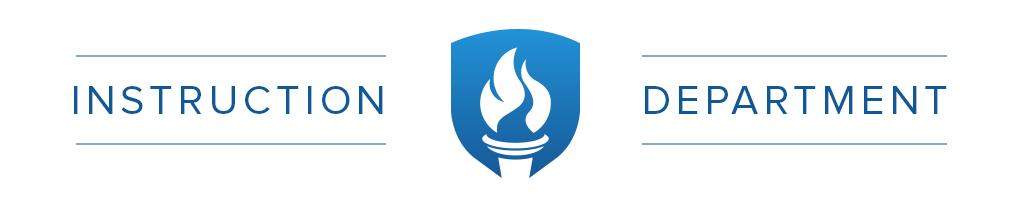 For Students with Kindergarten Experience (Non-Public)Child’s name 												_______ 	(First)                           (Middle)                                 (Last)                                                                                                                                            Your Child’s Home School: __________________________________________________________ Name of Non-Public school where child attended Kindergarten: _____________________________To qualify for early entrance into first grade all of the following criteria must be met.  Please indicate in the space provided either a “Yes” the child has met this criteria, or “No” the child has not met this criteria:_______ Child turns 6 between September 1st, and December 31st of the school year they expect to enroll.2. ________ Parent provides birth certificate and completed Early Entrance Referral form by due date. 3. Parent provides evidence that the child has successfully completed a kindergarten program in a non-public school and evidence that the curriculum of the kindergarten program is aligned to District 59 curriculum and taught by an appropriately licensed teacher by bringing copies of:   Report Cards Teacher Recommendation  Assessment informationDistrict 59 reserves the right to administer further assessments as needed. 4. _______ Child demonstrates above average social-emotional development by interviews, observation, adaptive behavior indicators, and/or professional judgment by a District 59 staff member. 5. _______ Child scored at/or above the 85th percentile nationally as obtained by a recognized individually administered District 59 achievement test in both reading and math. 6. _______ The District Review Team and/or Principal has reviewed the above information and supports early entrance into first grade for a trial period of 20 days.Approved by: __________________________________________Date _____________________